Chapter 1 Asian Currency and Financial Crises In the 1990sAsia was beset by three major economic crises 1990-2010: 1) the Japanese financial crisis 1989-90, 2) the 1997 pan-Asian financial crisis, and 3) the global financial crisis 2008-10. The first two were primarily caused by local and regional policies. Both could have been prevented by Asian authorities, and were ultimately resolved by them with some foreign assistance. The global financial crisis was an entirely different matter. Although, Chinese dollar hoarding contributed to accumulating planetary disequilibrium, the crisis's epicenter was Wall Street. The shock which followed devastated Asian exports, but with the exception of Japan didn't have long lasting contractive Keynesian multiplier effects. This chapter recounts the Japanese and Asian financial crises, evaluates whether they could have been dealt with better at the time, and assesses the adequacy of reforms designed to prevent and mitigate recurrences.Japan's Financial Crisis: The Lost 1990s and Beyond	Japan was hit by a speculative tornado 1986-91, commonly called the baburu keiki (bubble economy). It was localized, brief, and devastating, with allegedly paralytic consequences often described as ushiwanareta junen (two lost decades). The phenomenon was an asset bubble, within an otherwise healthy economy, distinguished by low inflation and robust growth. Speculation was particular rife in land and stocks, but also extended to Japanese antiques and collectibles (such as high quality native ceramics and lacquer ware).     The Nikkei 225 (Neikei Heikin Kabuka) stock market index rose from below 7,000 in the early 1980s to 38,916 on December 29, 1989, plummeted to 30,000 seven months later, continuing to fall with fits and starts thereafter before reaching a 27 year low March 10, 2009 at 7,055. It was approximately 8,400 in early January 2012. At its height, Japan's stock market capitalization accounted for 60 percent of the planetary total, now it is worth is a pale shadow of its former glory. The real estate story was similar. Condo prices increased 140 percent between 1987 and 1991, on top of already globally sky high values, then plummeted 40 percent by 1994. At the bubble's apex, the value of a parcel of land near the Emperor's Tokyo imperial palace equaled that of California. By 2004, prime "A" property in Tokyo's financial district had slumped to less than 1 percent of its peak, with the total destruction of paper wealth mounting into the tens of trillions of dollars. The speculative frenzy, predictably ended badly, but also displayed uniquely Japanese characteristics.	  Its technical cause was financial; an institutional willingness to accommodate domestic hard asset speculation in lieu of low, zero and even negative returns on business investment and consumer savings accounts. Corporations and households having piled up immense idle cash balances during the miraculous "Golden Sixties," and subsequent prosperity through 1985, (Johnson, 1982). They were encouraged to believe that the best was yet to come despite diminishing returns to industrial investment, and therefore seized on stock and real estate speculation as the next great investment frontier. They succumbed to what savvy Wall Street insiders called a "bigger pig" mentality, persuading themselves that fortunes were at their finger tips because whatever price little pigs paid today for stocks, real estate and collectibles, there always would be bigger pigs tomorrow willing to pay more. Banks capitulating to the frenzy began binge lending; rationalizing that clients always would be able to repay interest and principle from their capital gains, until one fine day when they ruefully discovered that there were no bigger pigs at the end of the rainbow. This epiphany, coupled with a panic driven free fall in assets values and capitalization, left bankers both in a predicament and a quandary.	The predicament was that government regulation required them to write down the book value of their assets, contract loan activity, and pressure borrowers to meet interest and principal repayment obligations, even if this meant driving clients into bankruptcy. The quandary was that Japanese cultural ethics strongly discouraged maximizing bank profits at borrowers' expense. (Rosefielde, 2002) Through thick and thin, Japanese are trained from birth to communally support each other, subordinating personal utility and profit seeking to the group's wellbeing. Watching out first for number one is never the right thing to do, as it is in competitive, individualist societies. Tough love isn't an option; burden sharing is the only viable course, which in this instance meant refusing to "mark capitalizations to market," seeking government assistance, and stalling for time hoping that with patience, clients' financial health ultimately would be restored.      The judgment wasn't wrong. Japanese corporations operating under the same cultural obligation immediately began earmarking revenues from current operations for debt reduction at the expense of new capital formation, and refrained from new borrowings to cover the gap. Banks for their part, not only maintained the fiction that outstanding loans were secure, but provided cash for current corporate operations and consumer loans at virtually no cost above the bare minimum for bank survival. Moreover, they kept their lending concentrated at home, instead of seeking higher returns abroad.	These actions averted the broader calamities that typically accompany financial crises. Japan didn't swoon into hyper depression (GDP never fell, growing 1.7 percent per annum 1990-93), or experience mass involuntary unemployment. The country wasn't swept by a wave of bankruptcies. There was no capital flight, sustained yen depreciation, deterioration in consumer welfare  (Sawada et al., 2010) or civil disorder. There was no need for temporary government deficit spending, long term "structural deficits," "quantitative easing," comprehensive financial regulatory reforms or high profile criminal prosecutions. Interest rates already were low, and although the government did deficit spend, arguably it didn't matter in a Keynesian universe because Japanese industrial workers in large companies were employed for life (shushin koyo). For pedestrians on hondori (Main Street) who blinked, it seemed as if nothing had happened at all beyond a moment of speculative insanity.	However, matters look very differently to western macro theorists and Japanese policymakers, particularly those who erroneously believe that structural deficits, and loose monetary policy are the wellsprings of sustainable rapid aggregate economic growth (as distinct from recovery). Their prescription for Japan's "toxic asset" problem was to bite the bullet, endure the pain, and move on swiftly to robust, ever expanding prosperity. Given ideal assumptions, writing off non performing loans and shunning problematic loans is best because it doesn't sacrifice the greater good of maximizing long term social welfare for the lesser benefits of short term social protection. Advocates contend that the Japanese government fundamentally erred in condoning bank solicitude for endangered borrowers, and abetting banks with external assistance because these actions transformed otherwise healthy institutions into "zombie banks"(the living dead), unable to play their crucial role in bankrolling investment, technology development and fast track economic growth.	Their claim has merit, but also is seriously incomplete. It is true that Japanese growth has been impeded by "zombie banks, "deflation, the "liquidity trap" conjectured by Paul Krugman in the 1990s, faulty banking policy (Akiyoshi and Kobayashi, 2008) and the aftermath of stock and real estate market speculation, but isn’t the whole story because other factors should have been stimulatory. Japan is more competitive vis-à-vis the rest of the world today on a real exchange rate base than it was in 1990. Japanese inflation during the 1990s and 2000s has been non-existent, while it was in the mid single digits abroad. Moreover, the government has tenaciously pursued a zero interest, loose credit policy, in tandem with high deficit spending that has raised the national debt to 150 percent of GDP. If Japan's growth retardation were really primarily due to insufficient "zombie bank" credit, government stimulus should have mitigated much of the problem.	There is a better explanation for Japan's two lost decades that has little to do with two concurrent, and isolated speculative incidents, one in the stock market, the other in real estate with scant sustained effects on production and employment. The advantages of Japan's postwar recovery and modernizing catch up diminished steadily in the 1980s and were fully depleted by 1990, when its per capita GDP hit 81 percent of the American level. Thereafter, Japan's culturally imposed, anticompetitive restrictions on its domestic economic activities became increasing pronounced, causing its living standard to diminish to 73 percent of America's norm. Japan, at the end of the 1980s was poised to fall back, with or without a financial crisis, and it is in this sense that the two lost decades are being erroneously blamed on the bubble, and its "zombie banking" aftermath. Yes, there were eye-popping speculative stock market and real estate price busts, but they weren't the national economic debacles they are usually painted to be, either in the short or intermediate term.	This interpretation raises a larger issue that cannot yet be resolved, but nonetheless is worth broaching. Does Japan's fate, presage China's future? When the advantages of catch up are depleted, its population grays, and the delusion of permanent miraculous growth subsides, will the end of days be punctuated with a colossal speculative bust, followed by uncountable lost decades? Perhaps not, but still it is easy to see how history may repeat itself.The 1997 Asian Financial Crisis and Out of Region Spillovers	The Asian financial crisis which erupted in 1997 was a foreign capital flight induced money and credit implosion. It began as a run on Asian banks by foreign short term depositors, and expanded into an assault on government foreign currency reserves, sending shock waves as far as Russia's and Argentina's shores. Banks were decimated by acute insolvency. They didn't have the cash on hand to cover mass withdrawals of short term deposits because these funds had been lent long, sparking asset fire sales, slashed capitalizations and credit and money contractions, which in turn triggered widespread business failures, depressions and mass unemployment. Thailand's GDP plummeted 8 percent, Indonesia's 14 percent and South Korea's 6 percent 1997-98. Foreign capital flight (repatriation of short term deposits), compounded by insufficient government foreign currency reserves, soon compelled steep devaluations that increased import costs, reduced "command national income," (domestic purchasing power including "command" over foreign imports), disordered balance sheets, and otherwise diminished real national consumption.	These events, unlike 's financial crisis eight years earlier, were triggered by foreign capital flight rather than domestic stock and real estate meltdowns, and weren't quarantined. The crisis started in Thailand, spreading rapidly to Indonesia, South Korea, Hong Kong, Malaysia, and the Philippines, with lesser reverberations in India, Taiwan, Singapore, and Brunei, but fledgling market communist regimes in China, Vietnam, Laos, and Cambodia were spared runs on their banks and foreign currency reserves by stringent state banking and foreign exchange controls. They experienced secondary shocks from diminished regional economic activity, but otherwise escaped unscathed.	The root cause of the runs on 's banks and foreign reserves lay in foreign financed Asian economic development, and east-west interest rate differentials. After World War II Asia became a magnet for both foreign direct and portfolio investment, driving foreign debt-to-GDP ratios above 100 percent in the four large ASEAN economies (Thailand, Malaysia, Indonesia and the Philippines) 1993-1996, and local asset market prices to soar(real estate and stocks). Rapid, near double digit GDP growth contributed to the asset boom, inspiring confidence that investments were safe because 's miracles were expected to continue for the foreseeable future. 's, 's, and 's GDP growth rates during the decade preceding the Asian financial crisis respectively were 9.6, 8.2 and 7.2 percent per annum. At the same time, Asia's high interest rates attracted the "carry trade;"  short term borrowing of low yielding currencies like the Japanese yen, and their subsequent short term investment in high yielding foreign bank deposits and similar liquid debt instruments. Short term "hot" money (including large sums from Japanese financial institutions searching for positive returns on near money instruments well after Japan's financial crisis ended) poured into the region, creating what increasingly came to be perceived as a pan-Asian bubble economy, exacerbated by "crony capitalism," severe political corruption and instability(especially  Thailand, Malaysia and Indonesia).	Foreign investors steeled by their faith in Asian miracles at first weren't perturbed by the frothiness of the orient's markets, but the swelling bubble, compounded by surging current account trade deficits undermined their confidence. Speculators, hot money carry traders, and other investors gradually grasped that the high returns they were reaping could be wiped out by catastrophic devaluations, and began planning for the worst, realizing that those who fled early would preserve their wealth; those who dallied would be left holding an empty bag. The incentive to flee was increased further by developments outside the region. 's Federal Reserve Chairman, Alan Greenspan began nudging  interest rates higher to deter inflation, creating an attractive safe haven for hot money hedging, made more appealing by the prospect of an appreciating dollar.	The precise combination of factors that ignited full throttle capital flight is open to dispute. Southeast Asian export growth dramatically slowed in the Spring of 1996, aggravating current account deficits.  started to out-compete its regional rivals for foreign directly invested loanable funds. The domestic asset bubble began to pop with stock and land prices in retreat, forcing large numbers of firms to default on their debts. No doubt for these and many other reasons including asymmetric information, (Mishkin, 1999) opacity, corrupt corporate governance, and "crony capitalism;" foreign investors rushed for the exits in early 1997, symbolically culminating in the Thai government's decision on July 2, 1997 to abandon its fixed exchange rate, allowing the value of its baht to "freely" float. Over the course of the next year, the Baht's value fell 40 percent. The Indonesian, Philippine, Malaysian and South Korean currencies swiftly followed suit, declining respectively 83, 37, 39 and 34 percent.	Devaluation, stock and real estate market crashes, bankruptcies, mass unemployment, wilted interest rates, and heightened risk aversion dissolved the fundamental disequilibria that had beset the region before the fall, only to be immediately replaced by urgent new priorities. Downward spirals had to be arrested, economies stabilized, and steps taken not only to achieve rapid recovery, but to foster structural changes supporting long term modernization and growth. Thai economic planners and their counterparts elsewhere in the region had a coherent overview of what needed to be done (mundane partisan squabbles aside), but unlike the Japanese seven years earlier, sought external foreign assistance from the International Monetary Fund, the World Bank, the Asian Development Bank and individual nations including China to finance balance of payments deficits and facilitate structural adjustment.  didn't run a current account deficit during its crisis, didn't need foreign exchange rate support, nor structural adjustment assistance funding, and so relied entirely on its own resources, whereas the dependency of noncommunist developing  on the developed west was placed in stark relief. The region of course could have gone it alone; however its aspirations for fast track convergence, and counter crisis stimulus were clearly tied to its integration into the global financial system, and perhaps acceptance of some bad IMF conditionality as the price for the good.	Much ink has been spilled over whether Washington Consensus style monetary and fiscal stringency, combined with mandated economy opening structural reforms imposed by the International Monetary Fund helped or harmed Asia. This issue is important, but only so for present purposes insofar as structural reforms increased or diminished the likelihood of future crises. The evidence to date on balance, despite strong claims to the contrary, favors the regional decision to follow the IMF's tough love advice.  accepted fiscal austerity and monetary restraint. It liberalized, amassed large foreign currency reserves, maintained floating exchange rates and prospered. After enduring a protracted and perhaps excessively painful period of adjustment,  not only resumed rapid growth within the IMF's framework, but when push came to shove in 2008, weathered the global financial shock wave better than most. It appears that although global financial liberalization does pose clear and present speculative dangers as IMF critics contend, the risks can be managed with prudence and discipline.	Some have suggested that  provides a cogent counter Washington Consensus example because having liberalized after its own financial crisis in 1997, and recovered, its economy was crushed by the 2008 financial crisis. The claim however is misleading on a variety of grounds. There simply are too many dissimilarities for the Russian case to be persuasive. Unlike Asia,  was mired in hyper depression when it defaulted on its sovereign Euro denominated debt in 1997. It never received significant sums of direct and/or hot money inflows into the private sector during the Yeltsin years, had a floating peg exchange rate, and received no IMF support after the ruble collapsed. Consequently, it is fatuous to lump  into the same basket with . Asia's and 's systems and contexts are too disparate for them to be pooled. The same argument for different reasons applies to  1999-2001. 's and 's crises were both linked to sovereign debt issues, but their problematic, and roles within the global economic and financial system place them in separate categories.	Clarity in this regard is essential for gauging the Asian financial crisis's historical significance. Some like Niall Ferguson contend that Asia's financial crisis was the first tremor of the second globalization age that emerged after the Bretton Woods international monetary and financial order collapsed in the late 1970s, early 1980s; weakly implying that future crises will mimic 's experience. (, 2008, 2010) This is implausible. 's crisis provides an object lesson on the broad danger posed to a wide variety of economies in various stages of economic development by overly exuberant international financial liberalization, but doesn't offer a blueprint about how things must unfold.PreventionJapanese and Asian policymakers not only failed to prevent their respective crises, but were complicit in creating the bubbles that overwhelmed them. This failure to prevent cannot be attributed to an absence of early warning signs, or a faulty understanding of the rudiments of economic stabilization. The Japanese had ample warning throughout the eighties that the nation was at risk for a hyper bubble, concentrated in the financial and construction sectors. The Nikkei 225 index nearly tripled 1982-1987 and more than quintupled 1982-1990. Real estate prices and collectibles followed the same trajectory, while consumer prices were tame and GDP expanded at a rapid clip(5 percent per annum). This segmentation of the real consumer economy from the real estate and financial sector simplified the prevention task. A multitude of price (interest rate), quantity (licensing, permits, etc.) and regulatory measures (suspension of margin privileges) could have tempered the speculative fever without distorting production and arresting economic growth. 	Japanese authorities and market participants moreover should have realized quickly that rising asset prices could not be explained by any sensible estimate of foreseeable future rates of return. The great real estate and stock price ascent was propelled by euphoria, not rational expectations.Various factors contributed to this euphoria, including aggressive behavior by financial institutions, financial deregulation, inadequate risk management, the introduction of the Capital Accord(banking system restructuring 1988), protracted monetary easing, taxation and regulations fostering land price inflation, Tokyo's rise as an international money center, the Plaza Accord, enthusiasm for high tech Japan, and prattle about the Japanese miracle. 	Japanese leaders for diverse reasons found it convenient to portray the nation as a phoenix, reborn from the ashes of WWII in a new and better form. The story line varied, but the essence was that thanks to Japan's superior communalist culture and planning the nation had forged an innovative technocratic model that surpassed the western competitive paradigm, capable of crisis free, fast track economic growth and perpetual prosperity. Although, Paul Krugman later successfully debunked these miraculous claims, the fable had the twin effect of blinding policymakers who had a duty to protect against bubbles, and providing grist for the mill of market speculators who gladly urged new entrants, Ponzi scheme style, to throw good money after bad in the dizzying pursuit of capital gains. Moreover, the cozy relationship among politicians, speculators, financiers, banks and keiretsu further impeded timely preventative intervention. 	This suggests that Japanese policymakers should consider devising "cultural stress tests" alerting themselves to present dangers they prefer to ignore, and bracing them to act in the common interest when tradition favors accommodating powerful groups. The issue hasn't arisen again during the subsequent two lost decades(going on three) because euphoria has been replaced by risk aversion and leaders can no longer gull themselves into believing that the east belongs to Amaterasu. But China could benefit from Japan's cautionary tale. 	Drawing lessons about prevention from the Asia crisis, extended to include  and  requires a nuanced understanding of specific conditions in each affected country. The Russian case is clearest. Citizens must somehow find a way to discourage their leaders from issuing sovereign debt with the intention of defrauding foreign investors. For east Asia emboldened by its "Asian values" rhetoric, prevention circa 1996 boiled down to a failure to anticipate the ferocity of hot money contagion, and take appropriate defensive measures including prudently liberalizing financial markets, improving information and transparency, reducing incentives for excess private risk taking in lending, promoting more flexible exchange rate regimes, insulating the domestic financial systems from short-term capital inflows(through tax disincentives and tight regulation), amassing sufficient foreign currency reserves, and by creating international regimes for coordination and mutual surveillance. East Asia subsequently learned most of these lessons the hard way. Its currencies now are more flexible (dirty float) and its foreign currency reserves are ample, although it continues to run significant current account surpluses suggesting that currencies remain undervalued. Also, it would be a mistake to suppose that policies which are working in a globalization era, will remain appropriate if polarities reverse and the world shifts toward protectionism and de-globalization. 	Finally, it seems wise to avoid making strong judgments about 's and east Asia's crisis management strategies. It is always possible to claim that if  had adopted alternative fiscal, monetary and regulatory policies its performance after 1990 would have been even worse, but it is difficult to see why  deserves high crisis management marks. Government and business have experimented with innovative ways to reinvigorate the economy, without conspicuous success and if there is a magic bullet, it has eluded everyone's detection.   It is interesting to speculate whether Japan would have been afflicted with more than two decades of dyspeptic growth had it arrested the bubble at an early stage. On one hand, the extraordinary length of Japan’s postcrisis bust raises the possibility that demographic, political, institutional and anticompetitive structural factors were determinative, and would have slowed growth to a crawl even if authorities had nipped the bubble in the bud. Japan’s two lost decades from this angle are best interpreted as a structural, rather than a business cycle phenomenon. However, on the other hand, it can be counterargued that the trauma transformed Japan from a risk taking to a risk adverse society with severe growth retarding consequences. If the trauma had been avoided, the structural factors would have been subsidiary. Most observers have preferred the latter theory, but as time elapses without a cyclical reversal, it seems prudent to give substantial weight to both explanations.The east Asian story is untidy. The  consensus solution was excruciatingly painful for several years, but then induced a pro-competitive resurgence that significantly benefited the region.  also weathered the 2008 final crisis better than most. Further liberalization could pay similar dividends, but a new epoch might call for novel crisis management tools, and better defenses against protracted collateral damage.ReferencesAkiyoshi, Fumio & Keiichi Kobayashi (2008) “Banking Crisis and Productivity of Borrowing Firms: Evidence from Japan," REITI Discussion Paper. Aoki, Masahiko & Gary Saxonhouse (2000) Finance, Governance and Competitiveness in Japan, London: Oxford University Press. Aoki, Masahiko (1988) Information, Incentives and Bargaining in the Japanese Economy, Cambridge: Cambridge University Press.Aslund, Anders (1995) How Russia Became a Market Economy, Washington DC, Brookings Institution. Benedict, Ruth (1946) The Chrysanthemum and the Sword – Patterns of Japanese Culture, Cambridge: Houghton Mifflin. Bloomberg, Real Estate Economic Institute, Japan, Home Price Indices, March 18, 2009.Blustein, Paul (2001) “The Chastening: Inside the Crisis that Rocked the Global Financial System and Humbled the IMF,” Public Affairs. Caballero, Ricardo J. & Takeo Hoshi & Anil K. Kashyap, (2006) “Zombie Lending and Depressed Restructuring in Japan,” NBER Working paper No.12129.Dallago, Bruno & Chiara Guglielmetti (2011) “The EZ in the Prospects of Global Imbalances: Two Europes?” in Steven Rosefielde, Masaaki Kuboniwa and Satoshi Mizobata, eds., Two Asias: The Emerging Postcrisis Divide, : World Scientific. Eberstadt, Nicholas (2007) “China's One-Child Mistake,” Wall Street Journal, September 17.Eberstadt, Nicholas (2010) “What Population Growth--and Decline--Means for the Global Economy, Foreign Affairs, November/December Vol.89, No. 6, pp.54-64.Ferguson, Niall (2008) The Ascent of Money: A Financial History of the World, New York: Penguin, 2008.Ferguson, Niall (2010) “Complexity and Collapse,” Foreign Affairs, March/April, Vol.89, No.2, pp.18-32.Fosberg, Aaron (2000) America and the Japanese Miracle, Chapel Hill, NC: University of North Carolina Press.Fratzscher, Marcel (1998) “Why Are Currency Crises Contagious? A Comparison of the Latin America Crisis 1994-5 and the Asian Crisis 1997-1998," Review of World Economics, Vol.134, No.4, pp.664-691. Goldman, Marshall (2003) The Piratization of Russia: Russian Reform Goes Awry, London: Routledge. Hilferding, Rudolf(1910) Das Finanzkapital.Johnson, Chalmers (1982) MITI and the Japanese Miracle: The Growth of Industrial Policy 1925-1975, Stanford: Stanford University Press.Kanaya, Akihiro & David Woo (2000) “The Japanese Banking Crisis of the 1990s: Sources and Lessons,” International Monetary Fund Working paper No. 00/7.Krugman, Paul (1994) "The Myth of Asia Miracle,"Foreign Affairs, November/December Vol.73, No.6, pp.62-79.Krugman, Paul (1998) “It's Baaack: Japan's Slump and the Return of the Liquidity Trap," Brookings Papers on Economic Activity, Vol.1998, No.2, pp.137-205. Krugman, Paul (2010) “How Much of the World is in a Liquidity Trap," New York Times, March 17. Lee, Sook-Jong & Hoon Jang (2010) Toward Managed Globalization: The Korean Experience, Seoul: East Asia Institute.Leigh, Daniel (2009) “Monetary Policy and the Lost Decade: Lessons from Japan,” IMF Working Paper WP/09/232.Lummis, C. Douglas (2007) “Ruth Benedict’s Obituary for Japanese Culture,” http://www.japanfocus.org/-C__Douglas-Lummis/2474.
Maddison, Angus (2003) The World Economy: Historical Statistics, Geneva: OECD, Table C3-b, p.298.Mishkin, Frederic (1999) “Lessons from the Asian Crisis,” Journal of International Money and Finance, 18, pp.703-23.Miyajima, Hideaki &Yishay Yafeh, (2007) “Japan's Banking Crisis: An Event-Study Perspective,” Journal of Banking and Finance, Vol. 31, Issue 9, pp 2866-2885.Montes, Manuel (1998) "Lessons from the Economic Crisis in Asia,"Asia Pacific Issues, No. 35, March, pp.1-8.Patrick, Hugh and Meissner, Larry (1986) Japan's High Technology Industries: Lessons for Industrial Policy and its Limitations, Seattle: University of Washington Press.Pempel, T.J. ed. (2009) The Politics of the Asian Economic Crisis, :  Press.Radelet, Steven & Jeffrey Sachs (1998) “The East Asian Financial Crisis: Diagnosis, Remedies, Prospects,” Brookings Papers on Economic Activity. Rajan, Raghuram & Luigi Zingales (1998) “Which Capitalism: Lessons from the East Asian Crisis,” Journal of Applied Corporate Finance, Vol.11, No.3.Rosefielde, Steven & Stefan Hedlund (2009) Russia Since 1980: Wrestling with Westernization, Cambridge: Cambridge University Press.Rosefielde, Steven (2002) Comparative Economic Systems, Oxford: Blackwell.Rosefielde, Steven (2005) “Russia: An Abnormal Country,” European Journal of Comparative Economics, 2, 1, pp.3-16. Rosefielde, Steven (2011) “China's Perplexing Foreign Trade Policy: "Causes, Consequences, and a Tit for Tat Solution,” American Foreign Policy Interests. Rosefielde, Steven (2011) “East-West Convergence and Intra-Asian Stratification,” in Steven Rosefielde, Masaaki Kuboniwa & Satoshi Mizobata, Two Asias: The Emerging Postcrisis Divide, Singapore: World Scientific.Rosefielde, Steven (2011) “Review of Vavilov's The Russian Public Debt and Financial Meltdown,” Slavic Review.Sawada, Yasuyuki & Kazumitsu Kawata & Masako Ii & Mark Lee (2010) “Did the Financial Crisis in Japan Affect Household Welfare Seriously,” Towson University Working Paper 2010-11.Scheinkman, Jose and Xiong, Wei,(2003) "Overconfidence and Speculative Bubbles," Journal of Political Economy, Vol.111, pp.1183-1219.Shigatsuka, Shigenori (2005) The Asset Price Bubble in Japan in the 1980s: Lessons for Financial and Macroeconomic Stability, in Real Estate Inidicators and Financial Stability, BIS Papers No 21, International Monetary Fund, pp.42-62.Shleifer, Andrei & Daniel Treisman (2004) “A Normal Country,” Foreign Affairs, March/April 84, 2, pp.20-38. Steinhauser, Gabriele & Greg Keller (2011) “Fuzzy Compromise Threatens Relevance of G- Yahoo! News, February 19.Stiglitz, Joseph (1996) “Some Lessons from the East Asian Miracle,” World Bank Observer, Vol.11, No.2, pp.151-177.Stiglitz, Joseph (2011) “Contagion,Liberalization and the Optimal Structure of Globalization,” Journal of Globalization and Development, Vol.1, No. 2. Tatsuno, Sheridan (1986) The Technopolis Strategy: Japan, High Technology, and the Control of the Twenty-First Century, New York: Prentice Hall.Ueda, Kazuo (2011) "Japan's Bubble, The USA's Bubble and China's Bubble," China and World Economy, vol.19(1), pp.47-62.Vavilov, Andrey (2010) The Russian Public Debt and Financial Meltdowns, Basingstoke: Palgrave Macmillan. Williamson, John (2002) “What Washington Means by Policy Reform,” in Williamson, ed., Latin American Adjustment: How Much Has Happened?  :  Economics. Xiong, Wei, and Yu, Jialin (forthcoming) "The Chinese Warrants Bubble, “American Economic Review.Chapter 2 The 2008-09 Global Crisis   	Asia was victimized by the global financial crisis 2008-10 spawned on Wall Street, but the east's beggar-thy-neighbor foreign trade practices, particularly China's dollar reserve hoarding exacerbated U.S. unemployment and impeded recovery. This suggests that while preventing a repeat performance of the 2008 crisis is primarily Washington's responsibility, Asia has a stake in repairing global monetary imbalances. America, the European Union (EU), Asia, the World Bank, International Monetary Fund (IMF) and World Trade Organization (WTO) have done a shabby job managing the 2008 crisis's aftermath, and leaders don't seem anxious to learn the essential lessons. This chapter recounts the story of the 2008 financial crisis, evaluates whether it could have been handled better, assesses the adequacy of reforms designed to prevent and mitigate recurrences, and considers what steps if any Asians should take to eliminate global imbalances and restore financial discipline.Prevention    	American policymakers not only failed to prevent the 2008 financial meltdown, they were complicit (unintentionally or otherwise) in creating the bubble that overwhelmed them. This failure to prevent cannot be attributed to an absence of early warning signs, or a faulty understanding of the rudiments of economic stabilization. 	Washington had ample warning throughout the eighties, nineties and the early 2000s that its push for deficit spending and financial deregulation put the nation at risk for a hyper bubble, concentrated in the financial, commodities and real estate sectors. The 160 billion dollar savings and loan debacle, the 1998 collapse of Long-Term Capital Management hedge fund debacle, the 2000-02 dot.com bubble, the 2001 stock market crash, the natural resource price bubble triggered by 9/11, the subprime mortgage fiasco, the 2006 American housing bust toxifying mortgage and derivative financial instruments, Chinese dollar hoarding, and the emergence of "institutional" bank runs should have signaled caution, but instead were read as precursors to a financial revolution that would permanently turbo-charge the economy and provide politicians with a goose laying an inexhaustible supply of golden eggs.
 	This imprudence was easily rationalized because consumer prices were tame, employment was under 5 percent(the instantaneous rate defined as "full employment), and GDP was expanding in line with the long term postwar mean of 3.3 percent per annum. Likewise, pundits touted "divine coincidence" and belittled bubble talk, focusing instead on transient issues and forecasting blue skies forever. Watch dogs wanted to believe and did, ignoring their duty to protect. They could have easily curtailed subprime mortgages, curbed mortgage backed derivative trading, slowed money creation, trimmed the federal deficit, but never seriously considered braking excess aggregate effective demand or proscribing financial adventurism. 	American policymakers unlike their Japanese counterparts two decades earlier weren't euphoric. They were purblind and self-serving, eclectically pressing pet programs, and remain unchastened, confirming Reinhart's and Rogoff's findings in This Time is Different: Eight Centuries of Financial Folly. The Federal Reserve and regulators have taken the position that America's disequilibrium macroeconomic governance, including laissez-faire financial management and one-way street "state-private partnerships" are optimal except for a few refinements like "stress tests" and circuit breakers that now make the system failsafe.     	Their attitude is revealingly illustrated by the absence of any watchdog institution tasked to alert policymakers to impending bubbles. The Council of Economic Advisors and the Joint Economic Committee of Congress could take on the role, but their primary loyalties are to perpetuating "divine coincidence" myths, assuring everyone that everything is under control. These organizations are prepared to debate issues of fine tuning, but seldom start from the premise that the present system is prone to recurrent crises.	 	There are occasional voices in the wind fretting about "irrational exuberance,"and predicting bubbles and crises. The media notes the warnings, however, American policymakers historically have not responded in timely fashion (recurrent crises have been the norm), and are invariably taken off guard when bubbles burst. Washington today shrugs off its colossal federal deficit (more than 100 percent of GDP), refusing to connect the dots between excess spending and bubble risk in the name of this or that greater good. Policymakers preoccupy themselves with "optimal" fine tuning, rather than preempting meltdowns. The Congressional Budget Office, for example recently warned that the national debt is on pace to exceed GDP by 160 percent within a decade, a level on a par with contemporary Greece that could provoke an European-style debt crisis with catastrophic global implications unless policymakers in Washington can slam the brakes on spiraling deficits. The report elicited yawns.     	The reaction is unsurprising. The last thing American political authorities want to hear is that they should curb destabilizing deficit spending, “loose money”, and indulgent financial regulation. Indeed, calls for substantially increasing the budget deficit without explicit limit are routinely heard from prominent public economists. Witness the recent call of Larry Summers, one of President Obama's former chief economic advisors for 200 billion dollars of additional payroll tax cuts, and untold billions more spending on construction in order to avert a Japanese type "lost decade." 	There is no reason to expect constructive change soon, nonetheless, a sound crisis prevention initiative can be crafted by recognizing the lacunae and calling for the establishment of an independent government agency with a duty to protect against bubbles and crises that not only monitors, but accurately diagnoses disorders and surgically intervenes. Stakeholders, including foreign governments, need not be direct participants, however, they should familiarize themselves with the crisis prevention effort, offer counsel and coordinate policies. 	Reinhart's and Rogoff's historical study of financial crises demonstrates that the creation of an independent government bubble monitoring and interdiction agency always was appropriate. Careful analysis of the origins of the 2008 global financial crisis confirms their finding and reveals moreover that prevention today is more urgent than ever before. Post "New Deal" deregulation coupled with a full employment imperative (honored in name, but not the breech) have skewed macroeconomic policy toward a perpetual excess aggregate effective demand regime that fans the flames of "irrational exuberance" with all its attendant risks. The same basic story holds for the European Union, modified to take account of democratic socialist influences and the supranational character of the organization. The EU isn't a unitary state; it is a transnational entity with elements of shared governance that make it even more crisis prone than America.The 2008 Financial Crisis and Subsequent Great Recession	The origins of the 2008 financial crisis can be traced to various milestones in the construction of the post World War American economy. During the 1950s, Keynesianism became orthodox at the same time momentum built to rescind sundry New Deal and wartime restrictions on free enterprise including wage-price controls, and fair trade retail pricing (Miller-Tydings Act 1937; McGuire Act 1952, both rescinded in 1975 by the Consumer Goods Price Act). Deregulation in rail, truck and air transportation during the 1970s, ocean transport in the 1980s, natural gas and petroleum sectors 1970-2000, and telecommunications in the 1990s created opportunities for asset value speculation, soon facilitated by complementary deregulation initiatives in the financial sector. The Depository Institutions Deregulation and Monetary Control Act of 1980 (DIDMCA), and Garn-St. Germain Depository Institutions Act(1982) both increased the scope of permissible bank services, fostered mergers, facilitated collusive pricing, and relaxed accounting rules (Moody's for example is permitted to accept fees from insurers it rates). Beginning in the early nineties banks shifted from the direct loan business to packaging and marketing novel debt instruments like mortgage-backed securities (ultimately including subprime loans) to other financial institutions, and shortly thereafter President William Jefferson Clinton approved the Gramm-Leach-Bliley Act(1999) enhancing business flexibility. The Glass-Steagall Act 1933(Banking Act of 1933) had compartmentalized banks, prohibiting those engaged in stable businesses like mortgages and consumer loans from participating in riskier stock brokerage, insurance, commercial and industrial activities with the intention of building a firewall against speculative contagion. The repeal of provisions banning holding companies from owning other financial companies ushered in an era of financial merger mania across old divisional lines, allowing companies like Citicorp and Travelers Group to unite.	These developments, replicated across much of the globe, were all positive from the standpoint of neoclassical microeconomic theory because they enhanced competitive efficiency, with the proviso that moral hazards and speculative abuses were optimally contained by residual regulations ("liberalization"). However, if residual "laissez-faire" (do whatever you want) regulations were inadequate, then ensuing financial crisis costs could easily outweigh deregulatory efficiency gains.	Clearly, there are legitimate grounds for conjecturing deregulatory involvement in the 2008 global financial crisis, but deregulation isn't the only suspect. The financial environment also was placed in jeopardy by revisionist Keynesianism. John Maynard Keynes was an apostate monetarist who devised and spread the counter-depressionary gospel of deficit fiscal spending in his General Theory of Employment, Interest and Money (Keynes, 1936).	He contended that the Great Depression had been caused by deficient aggregate effective demand brought about by negative income effects, prolonged by a liquidity trap and claimed that full employment could be easily restored by offsetting private hoarding (speculative idle cash balances) with government expenditure programs(deficit financed state procurements and programs). Other things equal, Keynes insisted competitive markets could and would achieve perpetual full employment, if it weren't for income (multiplier) effects, and this destabilizing force could be overcome without inflation through countercyclical government deficit spending and countervailing surpluses. There was no place in Keynes's universe for continuously mounting "structural deficits," sovereign debt and/or "managed" inflation that could feed speculation and cause financial crises.	Nonetheless, immediately after World War II, the U.S. government passed the Employment Act of 1946 prioritizing the attainment and maintenance of full employment (further codified and expanded in the Humphrey-Hawkins Full Employment Act, 1978). The law didn't fix quantitative targets, but marked the Truman administration's expansion of federal powers to include macroeconomic administration, management and regulation, without explicit constitutional sanction, and established the Council of Economic Advisors to aid presidential policymaking, as well as the Joint Economic Committee of Congressmen and Senators to review executive policies.	These actions enabled Washington to go beyond the perimeters of Keynesian orthodoxy, whenever full employment could not be sustained with trans-cyclically balanced federal budgets. The exclusion remained moot throughout much of the 1950s until William Phillips discovered, (Phillips, 1958)  and Paul Samuelson popularized the notion that full employment could only be maintained with "excess" monetary and/or fiscal stimulation accompanied by inflationary side-effects (Phillip's Curve). Keynes, many concluded was almost right. Deficit spending was essential, but it also should be applied no matter how much inflation it generates to secure the higher goal of full employment. Full employment zealots like Paul Krugman and Larry Summers insist that governments are "morally" obliged to deficit spend forever, a position still widely maintained despite Milton Friedman and Edmund Phelps demonstrations that Phillips was wrong in the medium and long runs by omitting inflationary expectations.	The orthodox Keynesian straitjacket was loosened further by Walter Heller, Chairman of President John Kennedy's Council of Economic Advisors, 1961-64, who introduced across the board tax cuts as a counter-recessionary stimulus, even though this meant creating credit not just for investment, but for consumption as well. Keynes's employment and income multiplier theory required stimulating investment as the only legitimate method for combating deficient aggregate effective demand [Works Projects Administration 1932(WPA) providing 8 million jobs, and later investment tax credits]. He argued that new investment creates new jobs, wages, and derivatively increases consumption, whereas deficit consumption spending via diminished marginal propensities to consume merely transfers purchasing power from one recipient to another, without increasing employment. Heller's revisionism brushed Keynes's concerns aside, making it possible for politicians to claim that any deficit spending which benefited them and their constituents would stimulate aggregate economic activity and employment, including inter-temporal income transfers from one consumer's pocket tomorrow to the next today.	This logic was extended by falsely contending that deficit spending and expansionary monetary policy accelerate long term economic growth. Although, there are no grounds for claiming that structural deficits and lax monetary policy accelerate scientific and technological progress (the ultimate source of sustainable economic growth), policymakers couldn't resist the temptation to assert that deficit spending and inflation are indispensable for maximizing current and future prosperity. The ploy has been successful as a political tactic, making deficits and inflation seem more palatable, but also has widened the door to compounding past abuses by upping the ante whenever the economy sours. Policymakers’ reflex isn't to retrench, but to do more of what caused problems in the first place.	Academic macroeconomists likewise succumbed to wishful thinking, brushing aside the speculative momentum embedded in postwar institutional liberalization and fiscal indiscipline. Influenced by Robert Lucas (1972), and Phil Kydland and Edward Prescott (1982), the conventional wisdom of 2000-2008 came to hold that business cycle oscillations were primarily caused by productivity shocks that lasted until price- and wage-setters disentangled real from nominal effects. These shocks sometimes generated inflation believed to be best addressed with monetary policy. Accordingly, central bankers were tasked with the mission of maintaining slow and stable, Phillips Curve compatible inflation. Although, central bankers were supposed to be less concerned with real economic activity, many became convinced that full employment and two percent inflation could be sustained indefinitely by "divine coincidence." This miracle was said to be made all the better by the discovery that real economic performance could be regulated with a single monetary instrument, the short term interest rate. Happily, arbitrage across time meant that central bankers could control all temporal interest rates, and arbitrage across asset classes implied that the U.S. Federal Reserve could similarly influence risk adjusted rates for diverse securities. Fiscal policy, which had ruled the roost under the influence of orthodox Keynesianism from 1950- this way, was relegated to a subsidiary role aided by theorists' faith in the empirical validity of Ricardian equivalence arguments, and skepticism about lags and political priorities. The financial sector likewise was given short shrift, but this still left room for other kinds of non-monetary intervention. The consensus view held that automatic stabilizers like unemployment insurance should be retained to share risks in case there were any unpredictable shocks. Commercial bank credit similarly continued to be regulated, and federal deposit insurance preserved to deter bank runs, but otherwise finance was lightly supervised; especially "shadow banks", hedge funds and derivatives.	A similar myopia blinded many to the destabilizing potential of Chinese state controlled foreign trading. As postwar free trade gained momentum, liberalizers not only grew increasingly confident that competitive commerce was globally beneficial, but that trade expansion of any kind increased planetary welfare. Consequently, few were perturbed after China's admission to the World Trade Organization (WTO) in 2001 either by the conspicuous undervaluation of the renminbi (RMB) fixed to support export-led development, or by Beijing's ever mounting dollar reserves. It was assumed that even if China over-exported (at the expense of foreign importables jobs), this would be offset by employment gains in the exportables sector as China increased its import purchases. "Overtrading" as theory teaches is suboptimal, but not seriously harmful to aggregate employment and has the compensatory virtue of expanding international commerce.	However, a fly spoiled the ointment. The Chinese (and some others like Brazil) chose to hold idle dollar reserve balances (hoard), instead of importing as much as they exported, compounding a "saving glut" caused by a broad preference for relatively safe American financial assets.Beijing's dollar reserves grew from 250 billion in 2001 to 2.6 trillion in  a perfectly competitive universe this wouldn't matter because others would borrow these unused funds, but not so in a Keynesian world where rigidities of diverse sorts transform idle cash balances into deficient aggregate effective demand, and simultaneously serve as a vehicle for financial hard asset speculation. For reasons that probably involve the Chinese Communist Party's desire to protect privileged producers in both its domestic importables and exportables sectors (implicit, stealth "beggar-thy-neighbor" tactics), Beijing became an immense source of global real and financial sector disequilibrium, contributing both to the 2008 financial crisis and its aftermath. Chinese leaders in its state controlled foreign trade system had, and have the power to reset the renminbi exchange rate, and increase import purchases, but they chose, and are still choosing to do little.	The cornerstones of 2008 financial crisis in summary are: 1) an evolving deregulatory consensus, 2) a mounting predilection for excess deficit spending, 3) a penchant for imposing political mandates on the private sector like subprime mortgage, student loan lending, and excess automobile industry health benefits which drove GM and Chrysler into bankruptcy in 2009, 4) waning concern for labor protection manifest in stagnant real wages and therefore flagging mass consumption demand,[shift towards promoting the security of other social elements] 5) a proclivity to prioritize full employment over inflation, 6) the erroneous belief that structural deficits promote accelerated economic growth, 7) the notion that government insurance guarantees, off budget unfunded obligations like social security, and mandated preferences to savings and loans banks were innocuous, despite the 160 billion dollar savings and loans debacle of the late 1980-1990s, 8) deregulatory myopia, and activist social policy, including the encouragement of subprime loans, adjustable rate mortgages(ARM), and tolerance of finance based credit expansion which flooded the globe with credit, 9) lax regulation of post-Bretton Woods international capital flows(early 1970), 10) the "shareholder primacy" movement of the 1980s partnered Wall Street with CEOs to increase management's ability to enrich itself at shareholder expense, widening the gap between ownership and control first brought to light by Adolf Berle and Gardner Means in 1932, 11) an indulgent attitude toward destructive financial innovation apparent in the 1987 "program trading," and 2000-02 "dot.com bubble" stock market crashes, as well as the 1998 Long-Term Capital Management hedge fund collapse, 12) a permissive approach to financial auditing, including mark to face valuation for illiquid securities, 13) the creation of a one-way-street, too big to fail mentality that transformed prudent business activity into a venal speculative game on Wall Street, main street and in Washington, 14) the 2001 Wall Street stock crash which shifted speculative exuberance from stocks to hard assets (commodities, land, natural resources, precious metals, art, antiques, jewelry), and paved the way for the subordination of individual stock market investment to institutional speculation, 15) credit easing in the wake of the dot.com bust, orchestrated by the Federal Reserve which started a consumer credit binge, reflected in high consumption and low savings rates, adding fuel to the inflationary fires, 16) 9/11 and the Iraq war which swelled America's federal budget deficit and triggered a petro bubble (and broad based commodity inflation), 17) an epochal surge in global economic growth led by Brazil, India, Russia and China (BRICs) wrought by technology transfer, outsourcing and foreign direct investment, which induced a wave of speculative euphoria, 18) Chinese stealth "beggar-thy-neighbor" renminbi undervaluation and dollar reserve hoarding, reflected in Chinese under importing, a burgeoning American current account deficit and an overseas "savings glut" which exacerbated inflationary pressures, raised prices for American treasuries and lowered interest rates,[widely mischaracterized as "financing imports"] 19) the 2006 American housing bust which toxified mortgage and derivative financial instruments, 20) the emergence of "institutional" bank runs, where financial and nonfinancial companies flee repurchase (repo) agreements, 21) rapidly mounting sovereign debt in Iceland, several European Union states, as well as similarly onerous debt obligations in California and Illinois, 22) a naive faith in "divine coincidence," 23) a colossal regulatory blunder in imposing "mark to market" valuation (Fair Accounting Standard:FAS 157) of illiquid assets from November 15, 2007, 24) increased separation of ownership from corporate control enabling top executives to excessively compensate themselves, including golden parachute perks. CEOs were institutionally encouraged to gamble with shareholders' money at negligible personal risk. (Bogle, 2011 p.488) The 2008 global financial crisis thus wasn't just a garden variety White Swan business cyclical event. It was a long time coming, and prospects for a repetition depend on whether underlying structural disequilibria, including political indiscipline are redressed.The Shock Wave	The defining event of the 2008 global financial crisis was a "hemorrhagic stroke;" a paralytic implosion of the loanable funds market that seemingly brought the global monetary and credit system to the brink of Armageddon. The September 2008 emergency was caused by the terrifying realization that major financial institutions, especially those connected with hedge funds couldn't cover their current obligations either with asset sales or short term bank credit because confidence had been lost in the value of their assets, and short term lending suddenly ceased. People everywhere were panicked at the prospect of cascading financial bankruptcies, where the securities of failed companies contaminated the value of other assets, triggering margin calls, shuttered credit access, lost savings, bank runs, stock market crashes, liquidity crises, universal insolvency, economic collapse and global ruination. All crises are ominous, but this one seemed as if it just might degenerate into a Black Swan debacle, equal to or greater than the Great Depression of 1929. After all, the U.S. Treasury and Federal Reserve Bank had reassured the public that the forced sale of the "risk management" investment banking firm Bear Stearns to JP Morgan Chase on March 24, 2008 for 5.8 percent of its prior high value had fully solved the subprime loan, mortgage and derivative securitization threat, but subsequent events revealed that Bear Stearns was just the tip of a potentially Titanic sinking iceberg, with American and European banking losses 2007-2010 forecast by the International Monetary Fund to reach 1 trillion, and 1.6 trillion dollars respectively. An additional 4 to 5 trillion dollars are expected to be lost through 2011, and although the Dow Jones Industrial Average fully recovered from the September 2008 highs by December 2010, 42 percent of its value was wiped out at the stock market crash's trough.	The other shoe began dropping on September 7, 2008 when the Federal National Mortgage Association(Fannie Mae), and the Federal Home Loan Mortgage Corporation(Freddie Mac)[specializing in creating a secondary mortgage market] were placed into conservatorship by the Federal Housing Financing Agency after new mark to market accounting regulations(FAS 157) created havoc in the mortgage industry. At the time, Fannie Mae and Freddie Mac held 12 trillion dollars worth of mortgages. Three days later on September 10, 2008, the "risk management" investment bank Lehman Brothers declared bankruptcy after having failed to find a buyer, or acquire a Federal bailout to cover a 4 billion dollar loss. Merrill Lynch finding itself in similar dire straits was sold to the Bank of America on the same day. Six days later, the Federal Reserve announced an 85 billion dollar rescue loan to the insurance giant American International Group (AIG), also heavily involved in "risk management" securitization activities. The news ignited a wave of Wall Street short selling, prompting the SEC to suspend short selling immediately thereafter. Then on September 20 and 21, Secretary of the Treasury Henry Paulson and Federal Reserve Chairman Bernanke appealed directly to Congress for an endorsement of their 700 billion dollar emergency loan package designed to purchase massive amounts of sour mortgages from distressed institutions. Forty eight hours later, Warren Buffett bought 9 percent of Goldman Sachs, another "risk management" investment bank for 5 billion dollars to prop the company up. On September 24 Washington Mutual became America's largest bank failure ever, and was acquired by JP Morgan Chase for 1.9 billion dollars.These cumulating disasters, exacerbated by parallel developments in Europe and many other parts of the globe addicted to structural deficits, Phillips Curve justified inflation, financial deregulation, asset backed mortgages, derivatives, electronic trading, and hard asset speculation sent shock waves through the global financial system, including the withdrawal of hundreds of billions of dollars from money market mutual funds (an aspect of the shadow banking system), depriving corporations of an important source of short term borrowing. The London Interbank Offered Rate (LIBOR), the reference interest rate at which banks borrow unsecured funds from other banks in the London wholesale money market soared, as did TED spreads[T Bills versus Eurodollar future contracts], spiking to 4.65 percent on October 10, 2008, both indicating that liquidity was being rapidly withdrawn from the world financial system. In what seemed like the blink of an eye, the global financial crisis not only triggered a wave of worldwide bankruptcies, plunging production, curtailed international trade, and mass unemployment, but morphed into a sovereign debt crisis. Countries like Iceland, Ireland, Greece, Portugal, Italy and Spain found themselves mired in domestic and foreign debt that dampened aggregate effective demand, spawned double digit unemployment and even raised the specter of European Union dissolution. (Dallago and Guglielmetti, 2011)	These awesome events, together with collapsing global equity, bond and commodity markets unleashed a frenzy of advice and emergency policy intervention aimed at staunching the hemorrhaging, bolstering aggregate effective demand, and repairing regulatory lapses to restore business confidence. FAS 157-d (suspension of mark to mark financial asset pricing) broke the free fall of illiquid, mortgage backed asset valuations, offering some eventual support in resale markets. The Emergency Stabilization Relief Act bailed out system threatening bankruptcy candidates through emergency loans, and toxic asset purchases. FDIC savings deposits insurance was increased from 100,000 to 250,000 dollars per account to forestall bank runs. The SEC temporarily suspended short selling on Wall Street. The government pressured banks to postpone foreclosures invoking a voluntary foreclosure moratorium enacted in July 2008. The Federal Reserve and Treasury resorted to quantitative easing(essentially printing money) to bolster liquidity and drive short term government interest rates toward zero, effectively subsidizing financial institutions at depositors' expense. The federal government quadrupled its budgetary deficit in accordance with Heller's neo-Keynesian aggregate demand management tactic, concentrating on unemployment and other social transfers, instead of the direct investment stimulation advocated by Keynes. Committees were formed to devise bank capital "stress tests," coordinate global banking reform, ( Levinson, 2010) improve auditing and oversight, prosecute criminal wrong doing including Ponzi schemes (Bernard Madoff), and investigate regulatory reform of derivatives and electronic trading(Dodd-Frank Wall Street Reform and Consumer Protection Act, July 2010). In Europe many imperiled banks were temporarily nationalized, and a series of intra-EU austerity and rescue programs launched. In the larger global arena, the International Monetary Fund, World Bank and others provided emergency assistance, and the deep problem of Chinese state controlled trading was gingerly broached.With the advantage of hindsight, it is evident the American government's Troubled Asset Relief Program(TARP), including the "cash for clunkers" program, other deficit spending and quantitative easing, passive acceptance of Chinese under-importing (dollar reserve hoarding), continued indulgence of destructive speculative practices(program trading, hedge funds, and derivatives), together with regulatory reforms and confidence building initiatives didn't cause a Black Swan meltdown and the subsequent hyper-depression many justifiably feared. Some of these same policies may deserve credit for fostering a recovery, tepid as it is, but also can be blamed for persistent, near double digit unemployment, a resurgence of commodity, stock and foreign currency speculation, and the creation of conditions for a sovereign debt crisis of biblical proportions in the years ahead when the globe is eventually confronted with tens of trillions of dollars of unfunded, and un-repayable obligations.	At the end of the day, it shouldn't be surprising that the institutionalized excess demand disequilibrium of the American and European macroeconomic management systems would produce some relief, even though their policies were inefficient and unjust. Financial stability is being gradually restored, and output is increasing for the moment, but the adjustment burden has been borne disproportionately by the unemployed, would be job entrants, small businesses, savers, pensioners, the next generation (impending national debt crisis),  and a myriad of random victims, while malefactors including politicians and policymakers were bailed out. Moreover, the mentality and institutions which created the crisis in the first place remain firmly in command. Incredibly, the Obama administration under cover of the Frank-Dodd Act already has begun mandating a massive expansion of the very same subprime loans largely responsible for the 2006 housing crisis and the 2008 financial debacle that swiftly ensued. This action and others like it will continue putting the global economy squarely at Black Swan risk until academics and policymakers prioritize financial stability over parochial, partisan, ideological and venal advantage. (Wedel, 2009)	The 2008 financial crisis also has placed macroeconomic theory in a quandary. The "divine coincidence" is now seen for the pipedream that it was, but there is no new consensus to replace it other than the pious hope that structural deficits, loose monetary policy and better financial regulation (aggregate demand management) will foster prosperity no matter how irresponsibly politicians, policymakers, businessmen, financial institutions, special interests and speculators behave. (White, 2010) Worse still, there seems to be little prospect that a constructive consensus soon will emerge capable of disciplining contemporary societies for the greater good by promoting optimal efficiency, growth and economic stability. The global economy is flying blind, propelled by an intransigent mentality that spells trouble ahead with scant hope for learning by doing. Most players seem to believe that contemporary monetary and fiscal management, combined with better financial regulation will work well enough, but they appear to be conflating wishful thinking with economic science. Prospects	The EU similarly is suffering from protracted postcrisis adjustment distress, with one important twist. The adjustment burden has fallen asymmetrically on the PIIGS (Portugal,Ireland, Italy, Greece and Spain), threatening the viability of the Euro, and even EU survival. Labor and other factor costs escalated rapidly during the bubble years following the signing of the Maastricht Treaty(1992), accelerating after 1999 due to foreign capital inflows encouraged by the adoption of a common currency in the eurozone. These speculative increases weren't matched by productivity gains vis-a-vis other member states, particularly Germany, making it extraordinarily difficult for PIIGS to cope with diminished post crisis aggregate effective demand. They cannot rely on the ECB (European Central Bank) to work efficiently as a lender of last recourse to floundering commercial banks. Their only residual instrument is fiscal policy, but decades of excess public spending have placed tight constraints on further debt accumulation forcing them to shoulder the quadruple burdens of high debt service, depression, massive unemployment and vanishing social services. PIIGS cannot depend on yet-to-be-developed EU financial institutions for government facilitated debt restructuring. EU government financial credits could have mitigated the sovereign debt problem. High unemployment likewise could have been ameliorated by stronger EU labor mobility, but none of these options were viable. The PIIGS consequently are compelled to resolve the disequilibrium roundabout restoring competitiveness through a painful process of factor cost reduction and productivity enhancement that is slow and risky. They could choose to default on their sovereign debt forcing creditors to share the burden, but might well find themselves ensnared in a vicious contractive spiral without a fiscal antidote.
   Some American states like California and Illinois face similar difficulties, but the depressive effects of reduced government spending are alleviated by superior labor mobility and a more uniform distribution of factor costs and productivity across the nation. Most importantly, America has well functioning federal fiscal institutions which can redistribute income across states. The United States has hardly gotten off scot free, but the greater flexibility of its governance system has forestalled the threat of disunion.Duty to Prevent    	The risk of a PIIGS crisis was widely discussed prior to the adoption of the Maastricht Treaty establishing the European Union in 1993. Telltale signs that a bubble was building were readily observable during the 2000s, yet precious little was done to avert it. Obviously, America isn't the only part of the west that prefers to accept crises rather than self-police its destabilizing policies. The record reveals a profound myopia, intransigence, and unwillingness to learn on both sides of the Atlantic that are unlikely to be remedied by better theory and patchwork stress tests.    	There are no panaceas, but establishing a government body dedicated exclusively to monitoring, diagnosing and surgically remedying bubble phenomena well before any great rupture surely should be considered a constructive first step. The Bubble Prevention Authority(BPA) cannot supersede other regulatory and advisory agencies, but it could prove a counterweight to wishful thinking by putting the government formally on notice that cumulative disequilibria are getting out of hand. This can be easily accomplished by requiring the BPA to submit seminal annual reports to Congress detailing risks and proposing concrete action, both in the short and intermediate term.ReferencesBerle, Adolf & and Gardner Means (1932) The Modern Corporations and Private Property, New York: Macmillan.Bernanke, Ben (2004) Essays on the Great Depression, Princeton, NJ: Princeton University Press.Bernanke, Ben & Carol Bertaut & Laurie Pounder DeMarco & Steven Kamin (2011) “International Capital Flows and Returns to Safe Assets in the United States, 2003- Federal Reserve System International Financial Discussion Paper No.1014. Blinder, Alan & Mark Zandi (July 27, 2010) “How the Great Recession Was Brought to an End,” www.economy.com/mark-zandi/documents/End-of-Great-Recession.pdf Bogle, John (2011) Don't Count on It, New York: John Wiley, p.488.Caballero, Ricardo J. & Takeo Hoshi & Anil K. Kashyap (2006) “Zombie Lending and Depressed Restructuring in Japan,” NBER Working paper No.12129Dallago, Bruno & Chiara Guglielmetti (2011) “The Eurozone and Global Imbalances: Two Europes?” in Steven Rosefielde, Masaaki Kuboniwa and Satoshi Mizobata, eds., Two Asias: The Emerging Postcrisis Divide, Singapore: World Scientific. De Grauwe, Paul (2010) "Top-Down versus Bottom-Up Macroeconomics, " CESifo Economic Studies, 56(4): 465-497.Delong, J. Bradford & Konstatine Magin (2006) “A Short Note on the Size of the Dot-Com Bubble,” National Bureau of Economic Research Working Paper 12011. Dooley, Michael P. & David Folkerts-Landau & Peter Garber (2004) “The Revived Bretton Woods System,” NBER Working Paper No. 10332.Eaton, Jonathan & Raquel Fernandez, "Sovereign Debt," in G. Grossman and K. Rogoff, eds., Handbook of International Economics, Vol. III, Amsterdam: Elsevier Science B.V., 1995, chapter 39. The Economist (2008) “A Nuclear Winter?” September 18.Eichengreen, Barry (2004) "Global imbalances and the lessons of Bretton Woods," NBER Working Paper No. 10497Fratzscher, Marcel (1998) “Why Are Currency Crises Contagious? A Comparison of the Latin America Crisis 1994-5 and the Asian Crisis 1997-1998," Review of World Economics, Vol.134, No.4, pp.664-691. Greenspan, Alan (1996) "The Challenge of Central Banking in a Democratic Society," speech, December 5.Keynes, John Maynard (1936) The General Theory of Employment, Interest and Money, London: Macmillan.Krugman, Paul (2012) “Nobody Understands Debt,” Op Ed, New York Times, January 1.Kydland, F & E Prescott (1982), “Time to Build and Aggregate Fluctuations”, Econometrica 50(6):1345-1370.Levinson, Mark (2010) “Faulty Basel: Why More Diplomacy Won't Keep the Financial System Safe,” Foreign Affairs, May/June, Vol.89, No.3.Lucas, Robert Jr. (1972), “Expectations and the Neutrality of Money”, Journal of Economic Theory, Vol. 4, No. 2, pp. 103-124.Lucas, Robert Jr. (2003), “Macroeconomic Priorities,” American Economic Review, Vol. 93, No. 1, pp.1-14.Maddison, Angus The World Economy: Historical Statistics, Geneva: OECD, 2003, Table C3-b, p.298.Mills, Quinn (2009) World Financial Crisis 2008-2010: What Happened, Who is to Blame and How to Protect Your Money, Create Space.Morici, Peter (2010) “Down Grade US Treasury’s to Junk" Yahoo! Finance, December 20. Phillips, William (1958) “The Relationship between Unemployment and the Rate of Change of Money Wages in the United Kingdom 1861- Economica, 25(100), pp. 283-299.Reinhart, Carmen & Kenneth Rogoff (2009) This Time is Different: Eight Centuries of Financial Folly, Princeton, NJ:Princeton University Press.Rosefielde, Steven (2011) “East-West Convergence and Intra-Asian Leveling,” in Steven Rosefielde, Masaaki Kuboniwa & Satoshi Mizobata, Two Asias: The Emerging Postcrisis Divide, Singapore: World Scientific.Rosefielde, Steven (2011) “China's Perplexing Foreign Trade Policy: "Causes, Consequences, and a Tit for Tat Solution,” American Foreign Policy Interests. Rosefielde, Steven and Quinn Mills, Democracy and Its Elected Enemies: The West’s Paralysis, Crisis and Decline, Cambridge: Cambridge University Press, 2012.Shiller, Robert (2000) Irrational Exuberance, Princeton NJ: Princeton University Press. Shiller, Robert (2008) The Subprime Solution: How Today's the Global Financial Crisis Happened, and What to Do About It, Princeton, NJ: Princeton University Press.Steinhauser, Gabriele & Greg Keller (2011) “Fuzzy Compromise Threatens Relevance of G- Yahoo! News, February 19.Stiglitz, Joseph (2010) “New 600B Stimulus Fuels Fears of US Currency Wars,” Democracy Now, November 5.  Stiglitz, Joseph (2011) “Contagion, Liberalization and the Optimal Structure of Globalization,” Journal of Globalization and Development, Vol.1, No. 2. Taleb, Nassim (2007) The Black Swan: The Impact of the Highly Improbable, New York: Random HouseTaylor, Andrew(2011) "CBP: Debt Crisis Looms Absent Major Policy Changes," Yahoo!Finance, June 22.Tett, Gillian(2011) "The State is Now the Dominant force in US Capital Markets," Financial Times, July 1.Wagner, Daniel (2011) “Watchdog: Gov't pay rules had few lasting effects” Associated Press Online, February 10.Wallison, Peter J. & Edward Pinto (2010) “How the Government is Creating Another Bubble,” AEI Articles and Commentary, December 27.Wallison, Peter J. & Alex Pollock & Edward Pinto (2011) “Taking the Government Out of Housing Finance: Principles for Reforming the Housing Finance Market,” AEI Online, January 20.Wedel, Janine (2009) Shadow Elites: How the World's New Power Brokers Undermine Democracy, Government and the Free Market, New York: Basic Books.White, William (2010) “Some Alternative Perspectives on Macroeconomic Theory and Some Policy Implications,” Federal Reserve Bank of Dallas Globalization and Monetary Policy Institute, Working Paper No.54Vavilov, Andrey (2010) The Russian Public Debt and Financial Meltdowns, Basingstoke: Palgrave Macmillan. Yahoo! Finance (2011) “The Perfect Bailout: Fannie and Freddie Now Directly to Wall Street,” February 2. The Atlantic (2011) “Why Bank of America Must be Thrilled to Pay a 3 Billion Dollar Penalty,” January 4. Chapter 4 PIIGSSupranationalismThe global financial crisis which erupted in the United States instantaneously swept across Europe. Like the United States, the European Union (EU) was ripe for a crash. It had its own real estate bubble, indulged in excessive deficit spending, financially deregulated, and rapidly expanded credit (partly through derivatives). Policy responses and recovery patterns for key EU members like Germany, France (within the eurozone) and the United Kingdom (outside the eurozone) were similar. However, after the bubble burst and the crisis began unfolding it became clear that the eurozone’s plight differed from America's in one fundamental respect. There was no exact counterpart of eurozone PIIGS (Portugal, Italy, Ireland, Greece and Spain) in the United States. Some American states had over-borrowed, but the sovereign debt crisis didn't place individual states at deflationary risk, or threaten the viability of the federal union. This wasn’t so for some members within the eurozone.
     The disparity is easily traced to the EU's and eurozone's special form of governance called "supranationality" (a partially sovereign transnational organization) that has been largely ignored in economic treatises about the costs and benefits of customs unions and economic communities. Until now, it has been tacitly assumed either that supranational governance was as good, or better, than national economic mechanisms; that any policy regime accessible to nation states could be replicated without dysfunction by supranational communities. 
     Nation states before World War II never voluntarily surrendered their control over fiscal and monetary policy as part of a package to achieve political goals, even though they participated in international institutions like the League of Nations. The horrors of WWII, combined with cold war politics, the welfare state tide, and unreflected sympathy for World Governance, however, propelled Europe along a novel supranational trajectory with unintended consequences. On September 19, 1946 Winston Churchill gave a speech in Zurich not only advocating Franco-German rapproachement, but a kind of United States of Europe, called a European "Third Way." He also advocated a "Council of Europe", formed soon thereafter with the assistance of French Foreign Minister Robert Schuman, mandated to create supranational communities on the path to a fully democratic, integrated Union. The Schuman Declaration May 9, 1950 reaffirmed the concept in conjunction with the formation of the European Coal and Steel Community (ESCS). It proclaimed the European Community as the world's first supranational institution, marking the "birth of modern Europe," and initiating an epoch where intra-European wars were impossible. The Soviet Bloc formed a rival economic community, the CMEA(Council for Mutual Economic Cooperation) in 1949, but Comecon as it is sometimes called was more like the OECD (Organization for Economic Cooperation and Development), rather than a supranational economic governance mechanism superior to national authorities. 

     Schuman's utopian vision which can be traced back to France's first socialist Claude Henri de Rouvroy, the Comte de Saint-Simon (1760-1825) [On the Reorganization of European Industry, 1814] was the prelude to a succession of developments culminating in today's European Union including the European Economic Community (EEC), known as the Common Market(1958), the European Community(1967) [together with the European Commission and the European Council of Ministers], the European Council(1974), the European Monetary System(1979), the European Parliament(1979), the Schengen Agreement(1985), The Single Market Act (1986), the Maastricht Treaty(1993) founding the European Union(EU), and European Monetary Union (2002), which inaugurated the euro.

     Europeans are broadly pleased with the result. There has been no intra-member war, a common European identity has emerged, members are democratic and socially progressive, there is free travel and capital mobility within the EU space, the economy has been liberalized, and living standards have risen. However, EU economic performance has hardly matched Schuman's idealist claims for communal supranationalism. Growth has been anemic, unemployment high, and moral hazard problems severe. Supranational governors have found it easier to agree on broad principles, than to effectively implement them. Schuman felt sure that communitarians would be considerate, fair, self-restrained, and altruistic or could be tutored to act responsibly, but this judgment is now being called into question for being the triumph of hope over experience. On one hand, the supranational deck was stacked in favor of over-borrowing by the PIIGS and east Europeans. On the other hand, the PIIGS were misled into prematurely surrendering control over their monetary and foreign exchange rate policy without receiving fiscal quid pro quos. As a consequence, the EU finds itself in an idealistically incorrect position, where the gap between rich and poor members is widening, at a time when supranational institutional arrangements are forcing the PIIGS to extricate themselves from their predicament with painful and problematic deflationary tactics necessary to regain their competitive strength.

     The contradictory social democratic mandate to bring ever more relatively poor countries into the fold, boosting their creditworthiness with implicit guarantees, pressuring them to adopt the euro, and straitjacketing their fiscal options, while undermining fiscal discipline with sympathetic approval of entitlements and leveling has solutions within a nation state framework (a true United States of Europe) that could be simulated by a supranational organization. However, this is extraordinarily difficult to accomplish because Schuman's communitarian optimism was misplaced. The EU has yet to find a supranational architecture that reconciles his idealism with a political will for optimal transnational macroeconomic regulation. It is in this sense that the 2008 financial crisis's aftermath is more a culturally conditioned supranational systemic dilemma than a relatively simple matter of conventional international macroeconomic policy, and as such an overlooked element in the half century long debate on optimal economic unions and communities. If the EU does eventually go the way of the CMEA, it won't be because economists failed to grasp the theory of unions and communities, but because they didn't endogenize EU supranational theory in institutional and political practice.

 Road to EU Monetary Union (EMU)
     The road to the European monetary unification, the monetary centerpiece of a full European Economic Community and Union, went through the European Monetary System (EMS) 1979-1998, where eight member countries tried to dampen fluctuations in their foreign exchange rate parities. They pegged their currencies to the Deutsche Mark in what turned out to be a futile effort to curb inflation and advance European Community integration. Nonetheless, eleven members of the European Union upped the ante by choosing a solution that required more, rather than less cooperation in forging the future eurozone. On January 1, 1999 they created a common currency area (European Monetary Union: EMU) that effectively imposed a fixed exchange rate on all member countries. Participants surrendered their authority over national monetary policy and vested it in the supranational hands of the European Central Bank (ECB), forcing members to rely exclusively on fiscal and regulatory policy to manage macroeconomic disequilibria. The decision was an act of blind faith because many members failed to honor their Maastricht pledges to contain inflation and deficit spending prior to monetary union. Aspirants seeking EU accession were supposed to hold inflation to no more than 1.5 percent per annum; to maintain a stable exchange rate with the ERM without devaluation, to run public sector deficits less than 3 percent of GDP, with a public debt under 60 percent of GDP. Many established members and aspirants alike flunked the tests after they joined the EMU, setting a pernicious precedent for future PIIGS, and providing an early warning that even if a eurozone satisfied the structural conditions for ideal customs union, moral hazard might be significant.Eurozone Trilemma 
     Was the decision to persevere in forging an eurozone wise in the face of the EMU’s failure? Few pondered the precedent, focusing instead on the first principles of customs and monetary union theory. Here too, however, they were grounds for concern. The theory of optimal currency areas clearly implied that monetary union wasn't a one-way-street. Its merit depended on various tradeoffs. Milton Friedman observed that nations can deal more deftly with disorders if they have their own currency, allowing them to vary prices and wages, but this requires them to accept high costs of doing business across national boundaries. Consequently, monetary unions are attractive where there is a high volume of intra-regional trade and labor mobility, and unattractive otherwise. The supranational fiscal regime likewise is a matter of concern. If it is strong, and tasked to assist members confronted with deficient aggregate effective demand, the risk members incur in surrendering the monetary option is partly compensated by pledges of supranational fiscal aid. If it is weak, nations place all their eggs in the supranational monetary basket, with no recourse other than accepting painful deflationary adjustments.

     The United States provides a good example of an optimal currency area. It has a high volume of intra-national trade (Mckinnon). American labor is mobile (Mundell), and Washington has the muscle to effectively use fiscal power in alleviating distress in vulnerable states (Kenen). Also, the Federal Reserve has the authority to act as a "lender of last resort" if Washington's fiscal policy is insufficient. 

    The EU by contrast is a dubious candidate for an optimal currency area (eurozone) because although it too trades intensively within the region, national work restrictions greatly impair intra-European labor mobility, and supranational fiscal power is feeble because rich members don't want to assume heavy financing burdens during turbulent times. The obverse also is true. Countries like Sweden and Norway which shunned the euro are thriving and appear to have benefited by retaining their monetary option.
    Robert Mundell and Marcus Fleming have succinctly formulated the problem the theoretical problem facing the supranational eurozone (setting aside the further issue of moral hazard), in the form of a two-not-three trilemma. Countries seeking to form a supranational monetary union can enjoy two, but only two desirable policy goals: 1) free international capital flows (connected with optimal fiscal policy), 2) potent monetary policy to stabilize output, employment, inflation and financial markets, and 3) exchange rate stability. The United States picked free capital mobility and monetary independence, letting their foreign exchange rate float. China decided to retain its monetary independence and control its exchange rate, abandoning free capital flows, while the European Union has selected a third way. It mimicked the United States at the supranational level, accepting floating exchange rates for the euro, but at the national level failed to complement the choice with a supportive fiscal regime for distressed economies and friction free labor mobility, leaving vulnerable nations like the PIIGS in a lurch. When times are bad, the euro appreciates as investors shift to what they perceive as a German safe haven reducing the PIIGS export competitiveness, while idle labor is prevented from migrating.  PIIGS Predicament    What works for America, doesn't for Schuman’s supranational EU because of the omitted variables in optimal monetary union discourse (labor immobility and fiscal rigidities). The optimal trilemma solution for an ideal customs union is unattainable for the PIIGS, and fellow current account deficit eurozone members. Their option isn’t choosing two out of three virtuous “lemmas.” Each finds itself instead in a pickle having to rely on domestic wage and price adjustment because members unwittingly relinquished their independent monetary, exchange rate, and fiscal policy (due to excessive debt) in an immobile labor regime, while Germany and other current account surplus members retain free capital flows, a supranational monetary policy tailored to their needs, and the appreciating currency they desire. See Figure 4.1. (The Economist, 2010) for the consequent divergencies within the EMU.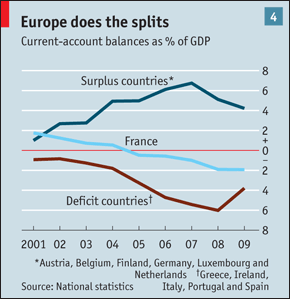     The PIIGS aren't entirely straitjacketed. They can extricate themselves from depression and financial ruin with a "real depreciation" or "internal devaluation," but this is little consolation because it places an immense burden on prices, wages, and productivity growth in an adverse financial environment.
Competitive Asymmetries
     Superior German productivity growth, moreover, makes a bad situation for the PIIGS even worse.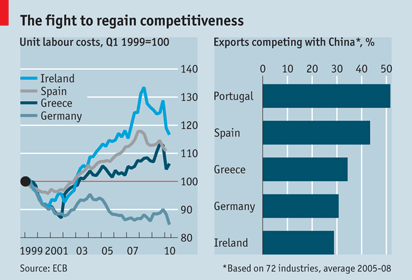      Figure 4.2 (The Economist, 2011) reveals that PIIGS unit labor costs rose steadily 2001-2010, while German unit labor costs fell reciprocally. Ceteris paribus, the incentive for Germany to outsource and invest in PIIGS diminished at the same time foreigners were coaxed into diverting their purchases of EU exports from the PIIGS to Germany. Given the EU's supranational straitjacket, there doesn't appear to any compelling reason to anticipate a swift reversal of the PIIGS's ill-fortune. A utopian welfare-state vision intended to ameliorate transnational income inequality, thus may perversely aggravate the problem.
Social Democratic Culture
     Needless to say, this outcome was unintended, and indeed would not have occurred if PIIGS acted like virtuous Germans. They would not have assumed unmanageable debt obligations, and EU fiscal, monetary and foreign exchange rate policies would have been appropriate for them. These requirements however underscore two fundamental defects in the EMU (eurozone) supranationalism. First, the systems architecture is too rigid. A meritorious regime should provide good solutions across a wide spectrum of initial conditions. For the moment at least, the EU has not devised the supplementary internal mechanisms needed to achieve efficient outcomes for all its members. Second, EU social democratic culture fostered values which enticed PIIGS to overextend themselves. They may well have done so on their own volition, but this doesn't change the fact that the Schuman ethos abetted their delinquency by encouraging them to believe in miraculous free rides.
     The weak link in EU social democratic utopianism is a predilection for egalitarian outcomes combined with an ambivalent attitude toward equal effort and value added (labor immobility and fiscal rigidities aside). EU leaders were pleased that the EMU enhanced the PIIGS's creditworthiness in private investors' eyes, and welcomed outsourcing from the wealthy core to the periphery. They were delighted that Germany, France, Britain and others shared in the windfall gains generated by these capital flows, and PIIGS's excess sovereign borrowing. This enthusiasm was tempered by the PIIGS's declining unit labor productivity and exorbitant social spending, but not enough to outweigh the satisfaction derived from narrowing the intra-union per capita income gap. Moreover by raising the prospect of "haircuts" (debt forgiveness), the European Council and parliament telegraphed the message that financial indiscipline and extravagant social programming ultimately may prove to be winning strategies. This double think, expecting responsible behavior, and doing little to encourage it makes it unlikely that European leaders can construct a well functioning eurozone anytime soon. PIIGS in Crisis
    Speculative bubbles like the one sparked by EU's contradictory welfare state political goals often end in crises. Investors panic when they discover that sand castles are crumbling, and debts may never be fully repaid even if they are restructured. This is what has been transpiring in fits and starts after the Autumn of 2010. Ireland was the first victim. Its toxic debt had been accumulating for a decade fueled by Irish bank borrowing in the international wholesale market to finance a property development bubble. When real estate crashed, private bank balance sheets melted down panicking the government into plugging the hole with a 50 billion euro commitment, equivalent to a third of Ireland's GDP. This dubious pledge was swiftly followed in 2008 by an equally ill-advised 100 percent guarantee of all bank deposits and most debt. The ECB joined the party allocating a quarter of its eurozone lending to Irish banks by September-October 2010, all to no avail. Ireland ultimately managed to staunch runs on its private banks by borrowing approximately 145 billion dollars (70 percent of GDP), but this raised its debt-to-GDP ratio to stratospheric Greek levels, effectively bankrupting the nation. The Irish government saved its banks and their creditors by forcing the Irish people to shoulder an unbearable burden. A 10 percent drop in GDP slashed jobs, driving the unemployment rate to 14 percent.

    Spain's experience followed a similar script, but its real estate bubble which began in 1985 was home grown, with the government providing incentives for owning rather than renting, including 40 and even 50 year mortgages. Speculation accelerated after Spain adopted the euro driven by huge capital inflows until 2008 when the global financial crisis took the wind out of the real estate market's sails, throwing the country into deep recession. The national budget plummeted into deficit. It was 9.2 percent in 2010, and even if pared the debt-to-GDP ratio is expected to rise to 90 percent. On balance, Spain appears stronger than other PIIGS because of its conservative banking philosophy. However, Madrid isn't out of the woods yet. Further deterioration in housing prices in adverse times could threaten mortgage dependent private bank solvency, and intensify the decline in housing demand because under Spanish law evicted owners remain liable for their mortgage debt.

    Greece's version of the supranational EU melodrama has a different plot. The principal culprit in Hellas was unrestrained government welfare expenditures financed with overseas borrowing. Greek governments customarily have run large public deficits to fund government sector jobs, pensions and other social benefits since democracy was restored in 1974. Its debt-to-GDP ratio has exceeded 100 percent since 1993. The burden was softened before 2001 by drachma devaluation, but this option was foreclosed in 2001 when Greece adopted the euro. At first this didn't seem to matter because euro accession allowed Athens to finance debt on favorable terms, an advantage leveraged by persistently falsifying official data on the country's financial condition. The chickens however finally came home to roost. On April 27, 2010, the Greek debt rating was cut to "junk" status by Standard & Poors. The ECB has tried to help by suspending its prohibition on buying junk collateral, but the situation continues deteriorating despite new austerity measures approved by parliament July 2011 in part because the fear of default raises interest costs that cannot be paid.
    The best current estimates of the PIIGS's budgetary deficits and cumulative debt forecast that Greece's debt-to-GDP ratio will reach 180 in 2014. Ireland's plight will be nearly as dire with a debt-to-GDP ratio of 145, followed by Portugal at 135 and Spain 90. See Figure 4.3.  (Martin Wolf, Financial Times, June 2011).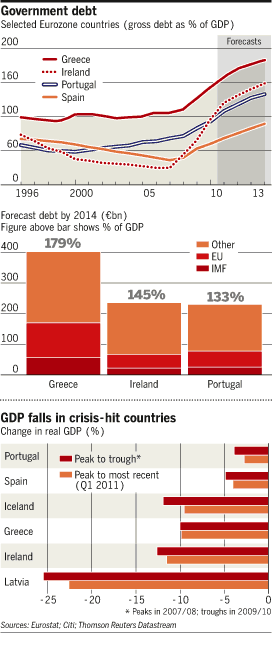    Obviously, while Europe's sovereign debt crisis can go from bad to worse as Germany and France permit, the longer PIIGS delay getting their houses in order, the direr the consequences will be.What Can Be Done?
     Schuman would have known what to do. EU rich should pay. The people should be protected and EU bad boys should be admonished to grow up (to forswear levering and resist moral hazards). This is the social democratic way that inspired supranationalism, and is the formula that will be applied, rhetoric to the contrary notwithstanding. The exact prescription is up for continuous negotiation.

    The maxim that the rich should pay at the supranational level means that the ECB, perhaps supplemented with new institutions will grudgingly provide loans to prevent PIIGS from defaulting on their sovereign debt. They also could provide "solidarity" grants by analogy with foreign catastrophe aid. If these tactics prove insufficient, wealthy EU members like Germany and France can consent to partial "haircuts." This could be done in diverse ways, but the details aren't matters of high principle. What matters is that creditors will be transformed into limited liability partners sharing the cost of past transgressions so that debtors can have a fresh start without being formally cast into permanent default.    Paul De Grauwe(Grauwe, 2011) recently called for the ECB to be even more ambitious, serving as lender of last resort both to eurozone member banks and those facing sovereign debt crises, stressing how easily liquidity crises can degenerate into system-wide insolvency. His argument is that sovereign debt in a single currency area is denominated in "foreign" money (money that cannot be issued by the governor of the individual central bank), because the individual central bank cannot perform as “lender of last resort" by printing money. Only the ECB can do it and this requires complex coordination with other ECB governors. Therefore, De Grauwe argues that it is wrong to restrict ECB monetary policy to inflation fighting, ignoring contagion of sovereign debt crises from one country to another as financial perils develop.  Inflation fighting he insists, contrary to Goodfriend's advice (Goodfriend, 2011), must be integrated with a war against insolvency because the catastrophic potential of insolvency dominates the moral hazard risk.What Will Be Done?    De Grauwe doesn’t downplay the moral hazard problem, but claims reassuringly that it can be managed by imposing rules that constrain government debt issuance. He is right in principle, but glosses the problems of national entitlements and supranationality.  The sovereign debt crisis besetting the EU today hasn't arisen because European Council encouraged PIIGS to misbehave, or the German's are fixated on inflation fighting. It erupted because the PIIGS refuse to curb domestic entitlements, and the EU cannot compel them to desist regardless of whether the ECB adopts a conservative or liberal monetary regime. The eurozone debt crisis thus isn’t really about “optimal debt.” It is driven by the domestic and supranational politics of social entitlement that depend little on short term ECB monetary accommodation.
    
      Being good little PIIGS means promising Brussels to try curbing entitlements, probing the envelope of toleration, and biding ones time for the right moment for another spending spree. There are limits, but they are soft because supranational social democracies usually acquiesce to recidivism.
     It is highly unlikely therefore that the European Union will confront a moment of truth in the foreseeable future when members seriously contemplate secession, tough talk to the contrary notwithstanding.
Winners in the daily trench wars (as distinct from attaining the competitive ideal) like Germany which enjoy current account surpluses, high national savings, rising productivity and moderate per capita GDP growth risk losing more than they gain from exiting the EU, even if they have to pay for partial haircuts. Germany still carries the baggage of distrust from the Nazi era, and is able to pursue its business and foreign policy agenda much more effectively under EU cover than if it tried to prize similar concessions by other means. The French value the EU relationship for other reasons, but like Germany are far from the threshold of secession.

      The EU's bailout of Greece on July 21, 2011 confirms this surmise. The eurozone countries and the International Monetary Fund (IMF) will give Greece a second bailout worth euro 109 billion (155 billion dollars), on top of the euro 110 billion granted a year ago. Banks and other private investors will add euro 50 billion (71 billion dollars) more to the rescue package until 2014 by either rolling over Greek bonds that they hold, swapping them for new ones with lower interest rates or selling the bonds back to Greece cheaply. The deal involving private creditors may well be deemed a "selective default" by rating agencies, making Greece the first euro country to ever be in default, but this isn't expected to have drastic consequences given the other positive aspects of the rescue package. To dampen adverse effects, the eurozone will back new Greek bonds issued to banks with guarantees. This is essential because Greek banks use Greek government debt as collateral for emergency support from the European Central Bank. Those bonds would no longer qualify as collateral if hit with a default rating, meaning Greek banks would lose ECB support and quickly collapse. Bond rollovers, or swaps will give Greece more time to recover and cut approximately 21 percent of its future debt burden. Authorities agreed to provide the new eurozone rescue loans to Greece at a 3.5 percent interest rate, with maturities between 15 and 30 years, plus an additional 10 year grace period. Moreover, EU bailout overseers were given the power to intervene in countries before they are beset with full blown crises, an institutional reform opposed by Germany. 
Survival
   PIIGS for their part regret having to pay the piper (creditors, reduced government spending, depression and mass unemployment), but the political and economic benefits of EU membership still lopsidedly exceed costs, even in a worst case scenario where defaults trigger a decade of suffering. They might contemplate exiting the EMU in order to increase the number of instruments for dealing with problems largely of their own making, but not the EU which provides valuable customs union benefits, enhanced creditworthiness and the possibility of compassionate transfers when the going gets tough. Moreover, rich members seeking to rid themselves of noisome PIIGS cannot compel them to exit the EMU by treaty, and practical difficulties will likely dissuade PIIGS from attempting to resurrect national currencies on their own.

   The same principles apply for new entrants. Costs and benefits of EU and EMU accession will depend on each individual case more than generic economic considerations. It follows directly not only that talk of EMU, and or EU dissolution is premature, but EU enlargement considered the partnership's greatest foreign policy success, remains on track. Croatia is acceding, Montenegro and Macedonia are official candidates, and negotiations are in process for Turkey and Iceland. Preliminary discussions have been conducted with Russia.

   The substantive issue moving forward therefore is whether members are sufficiently dissatisfied with muddling that they are willing to reform or ditch supranationality. Inertia favors doing nothing fundamental. Resistance to replacing member governance with unified federal rule is likely to be insurmountable now that the bloom is off the rose, while German and French authorities will be charier than ever of ceding ultimate control over the purse to supranational bodies. The EU's inflexible supranational architecture is the patchwork result of contradictory social democratic goals, not a failure of intellect. Any changes made therefore only are apt to improve flexibility at the margin rather than functioning as a viable surrogate for a unified state. As such reform may deter or mitigate crises in some instances, but shouldn't prevent them. Politics has been in command from the beginning, and continue to take precedence over economic potential and performance.

     Nonetheless, this judgment should not be construed to mean that a default, should it occur, would be innocuous. The inflexibility of the EU's supranational architecture raises the specter of hyper-deleveraging. For example, if the EU's latest rescue plan for Greece proves inadequate and its sovereign debt goes into full default despite eurozone guarantees, Greek bank lending capacity will plummet placing extraordinary downward pressure on wages, prices and aggregate effective demand because Athens doesn't control its interest rate (equivalently, its money supply) or foreign exchange rate. Argentina's experience in 2001 under less rigid conditions suggests that EU supranationality could make PIIGS pain and suffering a protracted ordeal.
EU Supranationality: Net Assessment
     It therefore can be reasonably concluded that the political and economic benefits of EU supranationality as they are currently constituted are asymmetric. The EU has wrought substantial political benefits including the democratization of new members and intra-European major war avoidance, but eurozone architecture is economically inefficient, bubble prone and subject to serious systemic risk. This package may be good enough for supporters of the welfare state, but prospective Asian emulators should weigh the evidence more judiciously.  ReferencesDe Grauwe, Paul (2000) Economics of Monetary Union, New York: Oxford University Press. De Grauwe, Paul (August 19, 2011) "The European Central Bank as a Lender of Last Resort" Fleming Marcus (1962) "Domestic Financial Policies Under Fixed and Flexible Exchange Rates," IMF Staff Papers 9, pp.369-79.Goodfriend Marvin (2011) "Central Banking in the Credit Turmoil: An Assessment of Federal Reserve Practice," Journal of Monetary Economics.Gros Daniel & Niels Thygesen (1999) European Monetary Integration, London: Longman. Grygiel, Jakub (2012) “One Market, One Currency, one People” The Faulty Logic of Europe,” Foreign Policy Research Institute, ENOTES, January 10.Kenen, Peter B. (1967), “Toward a Supranational Monetary System,” in G. Pontecorvo, R.P. Shay, and A.G. Hart, eds., Issues in Banking and Monetary Analysis, New York: Holt, Reinhart, and WinstonKiguel Miguel (August 16, 2011) "Argentina and Greece: More Similarities than Differences in the Initial Conditions" McKinnon, Ronald I. (September 1963) "Optimum Currency Areas," The American Economic Review, Vol. 53, No. 4 pp. 717-725 Mundell, Robert A.  (September 1961) “A theory of Optimum Currency Areas,” The American Economic Review, 51, 657,-64Mundell, Robert A. (1963)"Capital Mobility and Stabilization Policy Under Fixed and Flexible Exchange Rates" Canadian Journal of Economic and Political Science, Vol.29, No. 4, pp.475-85. Rosefielde Steven & Quinn Mills (2012) Democracy and Its Elected Enemies: The Root of the West’s Paralysis, Crisis and Decline, Cambridge: Cambridge University Press.Wolfram Kaiser & Peter Starie, eds. (2009) Transnational European Union: Towards a Common Political Space, London: Routledge.